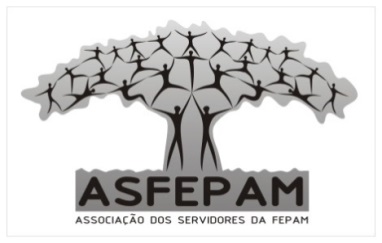 FICHA CADASTRAL ASFEPAMASSOCIAÇÃO DOS SERVIDORES DA FEPAMNOME: NOME: NOME: NOME: NOME: NOME: NOME: NOME: NOME: SEXO: SEXO: DATA NASC.: DATA NASC.: RG: RG: RG: CPF: CPF: ESTADO CIVIL: ESTADO CIVIL: ESTADO CIVIL: NATURAL DE:NATURAL DE:NATURAL DE:NACIONALIDADE: NACIONALIDADE: ENDEREÇO RESIDENCIAL: ENDEREÇO RESIDENCIAL: ENDEREÇO RESIDENCIAL: ENDEREÇO RESIDENCIAL: ENDEREÇO RESIDENCIAL: ENDEREÇO RESIDENCIAL: ENDEREÇO RESIDENCIAL: ENDEREÇO RESIDENCIAL: CIDADE:CIDADE:CIDADE:BAIRRO:BAIRRO:CEP:CEP:TEL. RESID:TEL. RESID:CELULAR:       WhatsApp:CELULAR:       WhatsApp:CELULAR:       WhatsApp:CELULAR:       WhatsApp:E-MAIL PARTICULAR:E-MAIL INSTITUCIONAL:E-MAIL PARTICULAR:E-MAIL INSTITUCIONAL:E-MAIL PARTICULAR:E-MAIL INSTITUCIONAL:E-MAIL PARTICULAR:E-MAIL INSTITUCIONAL:E-MAIL PARTICULAR:E-MAIL INSTITUCIONAL:GRAU DE INSTRUÇÃO: GRAU DE INSTRUÇÃO: GRAU DE INSTRUÇÃO: GRAU DE INSTRUÇÃO: GRAU DE INSTRUÇÃO: GRAU DE INSTRUÇÃO: GRAU DE INSTRUÇÃO: GRAU DE INSTRUÇÃO: PROFISSÃO:PROFISSÃO:PROFISSÃO:PROFISSÃO:PROFISSÃO:CONTATO PARA EMERGÊNCIA (nome e telefone):CONTATO PARA EMERGÊNCIA (nome e telefone):CONTATO PARA EMERGÊNCIA (nome e telefone):CONTATO PARA EMERGÊNCIA (nome e telefone):CONTATO PARA EMERGÊNCIA (nome e telefone):CONTATO PARA EMERGÊNCIA (nome e telefone):CONTATO PARA EMERGÊNCIA (nome e telefone):GRUPO SANGUÍNEO/FATOR Rh:GRUPO SANGUÍNEO/FATOR Rh:GRUPO SANGUÍNEO/FATOR Rh:GRUPO SANGUÍNEO/FATOR Rh:GRUPO SANGUÍNEO/FATOR Rh:GRUPO SANGUÍNEO/FATOR Rh:NOME DO PAI:NOME DO PAI:NOME DO PAI:NOME DO PAI:NOME DO PAI:NOME DO PAI:NOME DO PAI:NOME DA MÃE:NOME DA MÃE:NOME DA MÃE:NOME DA MÃE:NOME DA MÃE:NOME DA MÃE:LOTAÇÃO NA FEPAM/CARGO:LOTAÇÃO NA FEPAM/CARGO:LOTAÇÃO NA FEPAM/CARGO:LOTAÇÃO NA FEPAM/CARGO:LOTAÇÃO NA FEPAM/CARGO:LOTAÇÃO NA FEPAM/CARGO:LOTAÇÃO NA FEPAM/CARGO:MATRÍCULA:MATRÍCULA:MATRÍCULA:MATRÍCULA:MATRÍCULA:RAMAL:BANCO:BANCO:BANCO:BANCO:BANCO:AGÊNCIA:AGÊNCIA:AGÊNCIA:CONTA BANCÁRIA:CONTA BANCÁRIA:CONTA BANCÁRIA:CONTA BANCÁRIA:CONTA BANCÁRIA:NOME DOS DEPENDENTESNOME DOS DEPENDENTESNOME DOS DEPENDENTESNOME DOS DEPENDENTESNOME DOS DEPENDENTESCPFCPFCPFCPFDATA NASC.DATA NASC.GRAU DE PARENTESCO12345Declaro que,por ocasião da assinatura da presente, tomei conhecimento do Estatuto da Entidade, ficando ciente dos meus direitos e obrigações como associado. Autorizo, expressamente, a Associação dos Servidores da Fepam - ASFEPAM descontar em folha de pagamentoda FEPAMe/ou por débito em conta correntedo Banrisul,acima identificada, qualquer débito que, por ventura, venha contrair para com a Associação, durante a permanência como associado, desconto esse que poderá ser feito inclusive, na hipótese de recebimento de indenizações, por acordo, aposentadoria ou rescisão de contrato de trabalho, ratificando, ainda os descontos até aqui efetuados. Comprometo-me também a manter meus dados cadastrais atualizados sempre que houver alguma mudança.Declaro que,por ocasião da assinatura da presente, tomei conhecimento do Estatuto da Entidade, ficando ciente dos meus direitos e obrigações como associado. Autorizo, expressamente, a Associação dos Servidores da Fepam - ASFEPAM descontar em folha de pagamentoda FEPAMe/ou por débito em conta correntedo Banrisul,acima identificada, qualquer débito que, por ventura, venha contrair para com a Associação, durante a permanência como associado, desconto esse que poderá ser feito inclusive, na hipótese de recebimento de indenizações, por acordo, aposentadoria ou rescisão de contrato de trabalho, ratificando, ainda os descontos até aqui efetuados. Comprometo-me também a manter meus dados cadastrais atualizados sempre que houver alguma mudança.Porto Alegre, _________________________de 20____Assinatura do associado(a):______________________________________________
Assinatura da Diretoria: _________________________________________________